I mezzi di trasporto ( Prevozna sredstva)Dragi učenici,prelazimo na narednu i ujedno poslednju lekciju u kojoj ćemo razmišljati na temu putovanja, prevoznih sredstava, vaših navika tokom putovanja.Najpre da se podsetimo osnovnih reči vezanih za ovu temu:viaggiare (putovati)               viaggio (put)                        viaggiatore (putnik)biglietto (karta)                      prezzo (cena)                       orario (red vožnje)visitare (posetiti)                   estero (inostranstvo)            valigia (kofer)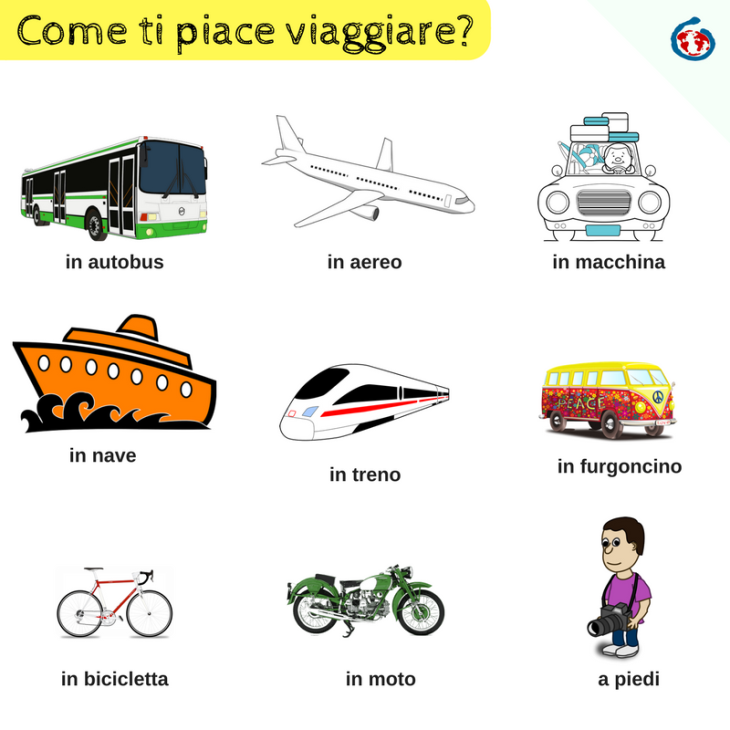 Pogledajte sličice nekih osnovnih prevoznih sredstava pa odgovorite na pitanje:Quale mezzo di trasporto è il più sicuro / comodo (udoban) / sano (zdrav) / interessante / economico (jeftin) / divertente (zabavan) ?Na 78. strani u knjizi se nalazi 6 fotografija prevoznih sredstava, poslušajte snimak sa vašeg cd-a pod brojem 29 i obeležite slike rednim brojem od 1 do 5 po onom redosledu po kom se pojavljuju u snimku. Jedna slika je višak.Na 79. strani proučite tabelu u kojoj su date osnovne fraze koje će vam pomoći da dobijete informacije o putovanju:A che ora parte / arriva il treno / l'aereo?  U koliko sati polazi / stiže voz / avion?Da che binario parte il treno?  Sa kog koloseka polazi voz?È questo l'autobus / il tram per...?  Da li je ovo autobus / tramvaj za....?Nove reči, kao i do sada, prepišite u svesku i naučite.Pogledajte video o prevoznim sredstvima u italijanskim gradovima na https://www.youtube.com/watch?v=nmtMdxkKHUo&list=PL59GcrPDHI8JXvgacsU68YE-QFx79b9Vt&index=5    i naravno slušajte italijanski jezik        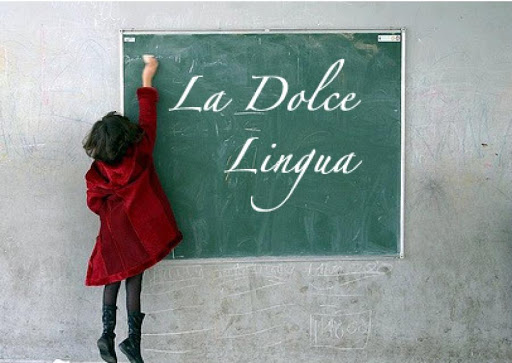 Buon lavoro!